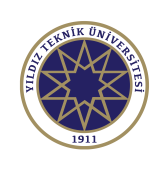 Öğrenci Dekanlığı (ODEK)PDB Etkinlik Değerlendirme Anketi•	Eğitim Adı:…………………………………………………………………………………………………………………………………………………………….•	Psikolojik Danışma Birimi tarafından düzenlenen etkinlikten verim aldım.Katılıyorum		Katılmıyorum		Kararsızım•	Etkinlik içeriği amacına uygun hazırlanmıştı.Katılıyorum		Katılmıyorum		Kararsızım•	Etkinliğin içeriğinden yeni bilgiler öğrendim.Katılıyorum		Katılmıyorum		Kararsızım•	Konuşmacı konusuna hakimdi.Katılıyorum		Katılmıyorum		Kararsızım•	Konuşmacının katılımcılara etkileşimi etkinliği canlı hale getirdi.Katılıyorum		Katılmıyorum		Kararsızım•	Bu etkinliği arkadaşlarıma tavsiye ederim.Katılıyorum		Katılmıyorum		Kararsızım•	Etkinlik hakkında diğer görüş ve önerileriniz.………………………………………………………………………………………………………………………………………………………………………………………………………………………………………………………………………………………………………………………….